粤港澳大湾区系列赛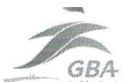 附件3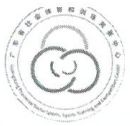 2023年粤港澳大湾区系列赛滑板项目报名表队伍名称＊队伍名称＊领队＊领队＊联系电话＊联系电话＊教练1＊教练1＊联系电话＊联系电话＊序号姓名性别身份证号参赛组别参赛年龄参赛小项学籍年级备注（请于赛前5天将报名表加盖单位公章并进行扫描发电子邮件至：gdroller@foxmail.com)（请于赛前5天将报名表加盖单位公章并进行扫描发电子邮件至：gdroller@foxmail.com)（请于赛前5天将报名表加盖单位公章并进行扫描发电子邮件至：gdroller@foxmail.com)（请于赛前5天将报名表加盖单位公章并进行扫描发电子邮件至：gdroller@foxmail.com)